Medlemsinfo för Järvsö brukshundklubbDetta händer  2020Vårens kurser finns nu ute på hemsidanwww.jarvsobhk.comVälkommen att göra en intresseanmälanKlubbens kommande aktiviteterpubliceras på hemsidan så håll utkik där bl.a. planerar vi Träningskvällar tisdagar 18.30Kom och träna o umgås. Kvällsvärd finns på plats . Fika finns att köpa.  2 juni är det skott träning. Den kommer att vara kl 18.00-18.30  Om man  känner att man inte vill vara där när det smäller.Då har man ändå möjligheten att vara med och träna efter 18.30Träningskvällar 2 juni      18.30  kvällsvärd      Lena Ask Olsson   skott 18.009  juni    18.30  kvällsvärd      Carina Ydrevall                 16 juni    18.30  kvällsvärd     Anita LarssonMH 10 juni    kvälls MH17 juni kvälls MH2 augusti MH uppfödare6 augusti kvälls MH12 augusti  kvälls MH5 september MH uppfödare                                                       Rallytävlingar 20203 juni Rallylydnad kvällstävling 2 x nybörjarklass13 juni Rallylydnad   nybörjarklass och avancerad klass   dubbla  klasser14 juni Rallylydnad   fortsättningsklass och mästarklass  dubbla klasser29 juli  Rallylydnad  kvällstävling   2 x mästarklass29 augusti      Rallylydnad   nybörjarklass och avancerad klass   dubbla  klasser30 augusti      Rallylydnad   fortsättningsklass och mästarklass  dubbla klasserTävlingar i Bruks och Lydnad 202015 juni lydnadsklass  startklass och klass 1 kvällstävling3 juli lydnadsklass  startklass , klass 1,2 och 3 kvälls tävling                                   4 juli  lydnadsklass  startklass klass 1,2 och 3  5 juli lydnadsklass  startklass  klass 1,2 och 3 15 juli sök lägre, högre och elitklass26 september   appellklass spår och sök27 september  lydnadsklass  startklass, klass 1,2 och 3         Klubbmästerskap i bruks lydnad, agility, nosework och rallylydnad planeras under åretHåll utkik på hemsidan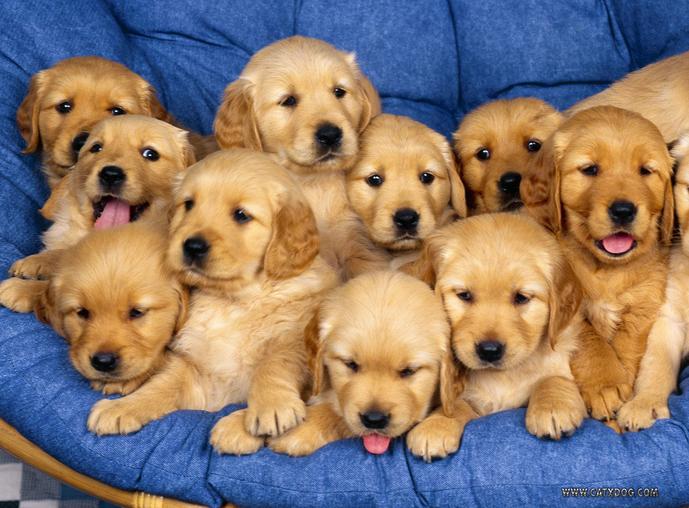 